TREC er en ny breddediciplin i Danmark, som består af 3 opgaver:
Stævnet er åbent for alle ryttere og heste. Du skal blot være medlem af en rideklub under Dansk Ride Forbund, og hesten skal have gyldig vaccination.Der vil være tjek af vaccinationsbeviser inden start. Ryttere der ikke har hestens vaccintionsbevis eller hvor vaccinationsbeviset ikke er gyldigt, vil blive udelukket fra start. Det er RYTTERENS ansvar at vaccinationsbeviset er i orden. Det kan ikke forventes at dyrlægen kender til reglerne for vaccination, herunder basisvaccination, i DRF.Regler for vaccination kan ses her http://www.rideforbund.dk/Hestevelfaerd/Vaccination.aspx eller i DRFs reglement, almindelige bestemmelser.Ved udelukkelse på grund af ugyldigt eller manglende vaccinationsbevis giver indskuddet IKKE tilbage og heste/ponyen skal omgående forlade stævnepladsen.Praktiske oplysninger: Stævnet afholdes i samarbejde med Enggårdens Rideskole med start ved Enggården, Hede Enge 31, 2765 Smørum.Orienteringsridtet foregår i Vestskoven. Der kan rides RØD rute (4,2 km med en fejlfri hastighed på mellem 4 og 7 km/t) med 8 forhindringer eller BLÅ rute (9,5 km med en fejlfri hastighed på mellem 8  og 10 km/t) med 12 forhindringer.Gangartstesten foregår i skoven, hvor orienteringsridtet ender.Forhindringsbanen bliver placeret på springbanen foran Enggårdens ridehus.Forhindringerne vil senest 7 dage før stævnet blive sendt med email samt oplyst på vores hjemmeside www.skoer.dk, hvor vi også oplyser starttider for hver rytter. BLÅ rute vil passere vej 2 steder. Al passage af andre ryttere og skovgæster skal foregå i skridt.Arrangementet er et heldagsarrangement og startgebyret er kr. 150,00Det forventes at deltagende ryttere har læst TREC-delen i Breddereglementet og i TREC bilagene, så du kan vide, hvad de enkelte forhindringer kræver. http://www.rideforbund.dk/KlubogBredde/Breddeaktiviter/Breddereglement.aspxhttp://www.rideforbund.dk/KlubogBredde/Breddeaktiviter/~/media/rideforbund/Klub%20og%20bredde/Breddeaktiviteter/TREC/TREC%20Bilag%202014%20vers%201.ashxDer vil være mulighed for at kunne købe kaffe, te, franskbrød m/ div pålæg (15kr), frokost (indisk inspireret kylling i karry med ris og garniture for 35kr), toast, hjemmelavet kage,  sodavand, øl, vin og div slik.Anmeldelse til trec@skoer.dk senest den 23. august, hvor der skal oplyses: Klubnavn, rytterens for- og efternavn, adresse, email, hest/pony navn, stangmål, mobilnr, alder på rytteren samt hvem du vil ride på hold med. Hvis du ikke har nogen makker, så finder vi en eller flere, du kan ride sammen med. Der skal mindst være en på holdet, der er over 18 år.Indskud for start skal indsættes på konto 2279-4387228719. Oplys rytters navn på overførsel (der er ingen refusion ved evt. framelding). Tilmeldingen er først gældende, når indskuddet er betalt.Stævnetelefon (på dagen) 40132590.Der er præmieoverrækkelse sidst på dagen. Der gives placeringsrosetter til alle individuelt placerede samt til placerede hold. Alle øvrige deltagende vil få en roset for at have gennemført. Stævnet foregår på eget ansvar, klubben hæfter ikke for skader, tyveri eller lign. under stævnet.Kvalificering til landsfinalerne i 2015Stævnet er et kvalificeringsstævne for Distrikt 1, men kan benyttes som kvalifikation i andre distrikter efter aftale med eget distriktet. Der meldes til på BLÅ rute som hold af 3-4 ryttere. I holdkonkurrencen tæller de 3 bedste resultater på holdet. Det skal angives på anmeldelsen, hvis man deltager i kvalifikationen og hvem holdet består af, samt hvilken klub rytterne er fra.  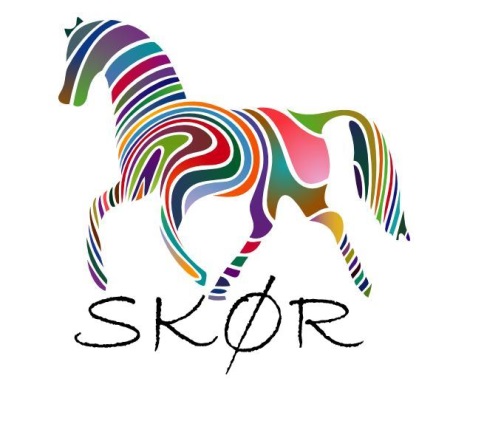 Med venlig hilsenBreddeudvalget SKØRMail: bredde@skoer.dkPropositioner til Storkøbenhavns Rideklubs TREC stævne d. 14/9 2014 i Vestskoven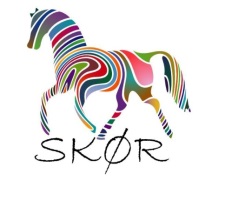 Orienteringsridt:Der rides en markeret rute i en bestemt hastighed. Her gælder det ikke om at ride stærkt, men at finde idealtiden. Man rider sammen mindst 2 og 2.Gangartstest:Hestens grundridning og lydighed vises. Her opnår man flest point ved en langsom kontrolleret galop (trav eller tölt kan vælges) og en energisk fremadsøgende skridt. Målet er et jævnt tempo og at ride helt lige.Forhindringsbanen:Består af små overkommelige naturforhindringer/lydighedsopgaver, der skal løses fra jorden eller til hest. Der gives 0-10 point for hver opgave. Det er tilladt at undlade at udføre alle opgaver, disse vil give nul point.